Bilder zur EMO-Presseinformation: Zerspanungsmaschinen sind noch lange kein „altes Eisen“EMO Hannover 2019 zeigt, wie smarte Technologien den Produktionsanforderungen der Elektromobilität genügen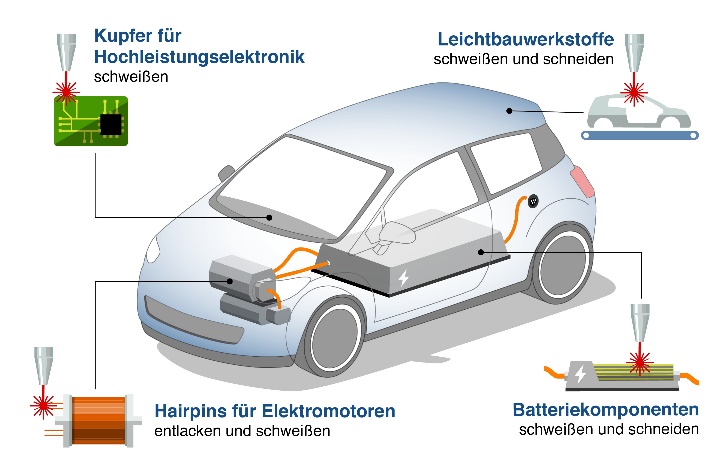 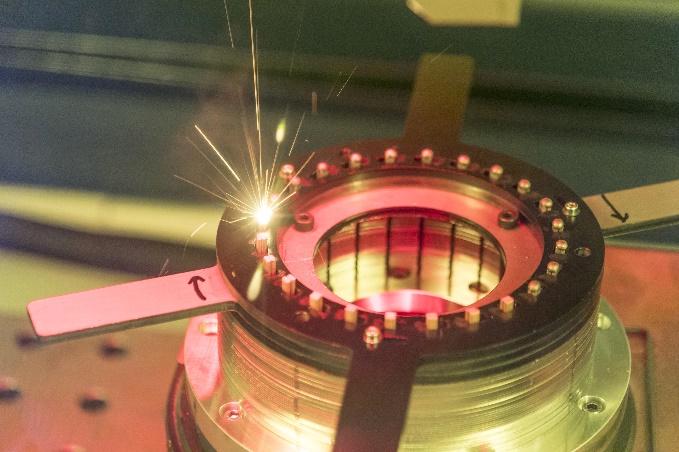 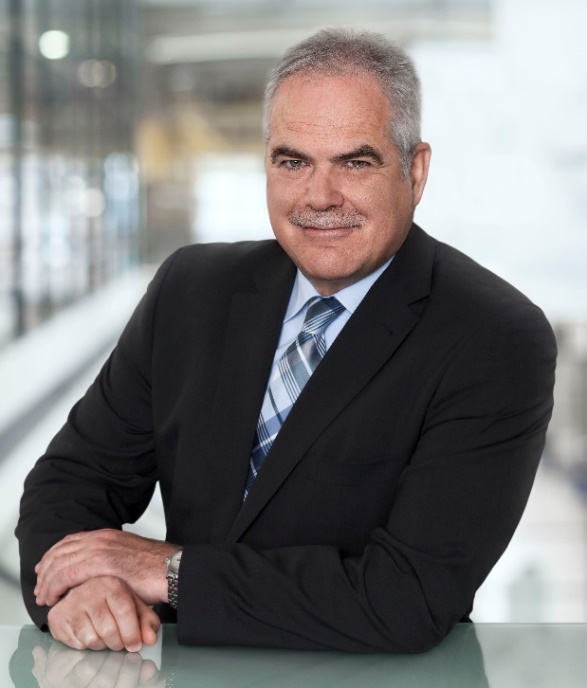 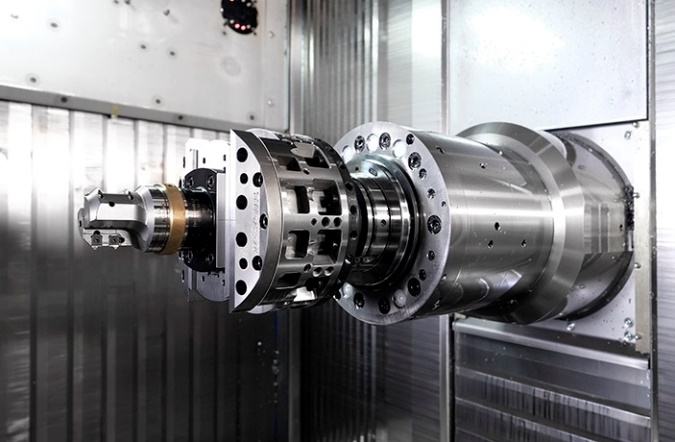 Texte und Bilder zur EMO Hannover 2019 finden Sie im Internet unter 
www.emo-hannover.de/de/presse/pressemitteilungenBegleiten Sie die EMO Hannover auch auf unseren Social-Media-Kanälen http://twitter.com/EMO_HANNOVER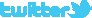 		 https://de.industryarena.com/emo-hannover  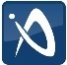 		www.linkedin.com/company/emo-hannover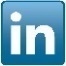 		http://www.youtube.com/metaltradefair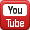 		http://facebook.com/EMOHannover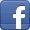 